РАЗВИВАЕМ ТВОРЧЕСКИЕ СПОСОБНОСТИ ДЕТЕЙОдной из основных задач художественно-эстетического развития детей является развитие детского  художественного  творчества,  интереса  к  самостоятельной  творческой  деятельности  (изобразительной,  конструктивно-модельной,  музыкальной  и др.); удовлетворение  потребности  детей в самовыражении.Развитие творчества – это важная часть развития ребенка в целом. Развитие творчества детей может быть, как самотекущим, так и активно мотивируемым родителями и окружением. Если вы видите, что ваш ребенок обладает творческими способностями, то не давайте ему упустить такую возможность развить свои способности.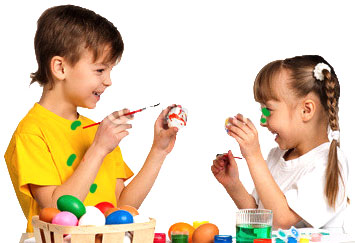 Как начать развивать творческие способности у детейЕсли ребенок маленький, знакомьте его с творчеством дома: лепите из пластилина, рисуйте, стройте, устраивайте танцы с платками, погремушками, играйте на музыкальных инструментах, пойте песни, хлопайте в ладоши под музыку, слушайте музыку, устраивайте сценки или мини-спектакли пальчиковых игрушек, играйте в пальчиковые игры, готовьте вместе, украшайте торты, украшайте квартиру к праздникам.Для того, чтобы определить творческие способности детей постарше, рекомендуется водить их чаще в музеи, на выставки (соответственно возрасту или интересам), в театры и на концерты для детей. После походов на такие мероприятия интересуйтесь у ребенка, что ему понравилось, а что нет. Спрашивайте, на что он обратил внимание (на танец, на костюм, на картины в декорациях, на песни). В зависимости от того, что именно ему понравилось, попробуйте поговорить с ребенком дальше на эту тему. Например, если ему понравились костюмы героев в театре, расскажите ему больше про то, откуда эти костюмы, в какую эпоху их носили, покажите картинки из интернета, где есть подобные костюмы. Словом, расширяйте кругозор ребенка в теме, что его заинтересовала.Как это влияет на развитие творческих способностей у детей? Здесь все просто: вы даете ребенку представление о тех сферах жизни, которые связаны с творчеством. Разговоры о таких сферах жизни (танцы, песни, картины, одежда и прочее) становятся все интереснее, ребенок увлекается темой сильнее, а увлеченный ребенок впитывает в себя как губка информацию об интересующей теме. Затем ему самому захочется попробовать себя в качестве исполнителя, а не только наблюдателя.Как развить творческие способности детей на практикеЕсли вы уже заметили, чем именно интересуется ваш ребенок, развивайте его интерес и творческие способности более активно.Музыка. Если ребенок интересуется музыкой и пением, то самым верным будет развивать его творческие способности в музыкальном направлении: петь вместе с ним, набивать ритм руками или палочками, записать его в музыкальный кружок. Если еще не ясно точно, что именно в музыке нравится ребенку, больше петь или играть на инструменте, то сделайте так называемый экспресс-курсинг по каждому кружку. Поводите ребенка на каждый кружок около 1-2 месяцев, посмотрите, что ему больше понравится. Помните, развитие творческих способностей детей – это не данное природой само собой разумеющиеся действо, а постепенный процесс, основанный на поддержке и энтузиазме, как ребенка, так и его родителей.Рисование. Большинство детей тянутся к рисованию. Через рисунок дети бессознательно выражают свое внутреннее состояние, эмоции, беспокойства, радость, любовь, тревогу, надежды и ожидания. Чем чаще рисует ребенок, тем быстрее развивается в нем способность рисовать красиво и аккуратно. Если вы видите, что ваш ребенок рисует рисунок за рисунком, что ему нравится это дело, то позаботьтесь о развитии его творческих способностей в рисовании: рисуйте вместе с ним, приобретите хорошие краски и карандаши, объясните, как нарисовать того или другого животного или предмет, понаблюдайте, что именно нравится рисовать ребенку и как он это делает.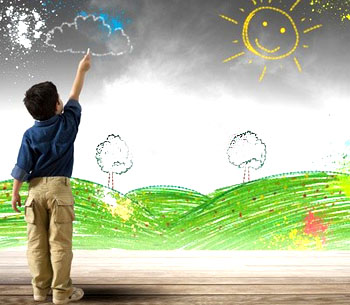 Если ребенку нравится рисовать домá, помогите ему развить себя, покажите, какие могут быть нарисованные дома (интернет в помощь), как нарисовать дом в перспективе (этому можно учить маленького ребенка на самых простых примерах), как нарисовать окна. Но это еще не все, этими подсказками, вы лишь облегчите процесс воспроизведения внутреннего видения на бумаге.А как развить это внутреннее видение и как развить творческую способность рисовать и воображать будущий рисунок? Для этого возьмите за практику знакомить ребенка с работами художников. Для начала достаточно будет картин с легкой смысловой нагрузкой. Если у автора картины есть своя особенность, укажите на нее ребенку, расскажите, что у некоторых авторов есть особенные отличия от других, по которым можно узнать, чья это картина. Посещайте с ребенком выставки картин, заранее убедившись, что ему будет интересно, а не скучно. Как это сделать: посмотрите картины автора в интернете и решите, насколько они сложны для ребенка и насколько тема выставки будет ему интересна.Если вашему ребенку еще нет 4 лет, то остановитесь пока на приобретении хороших красок и карандашей, а также демонстрируйте ребенку картинки с рисунками, разговаривайте о цветах, о формах, показывайте ваши любимые изображения, интересуйтесь вкусами ребенка. Пусть все проходит в игровой форме: «Давай нарисуем небо и облака? Какого небо цвета? Какие бывают облака? Какой формы бывают облака, а тучи?»Замечайте не только рисунок в целом, но и его детали, так вы выработаете в ребенке внимательность и способность понимать, как нарисована та или иная картинка (рисунок).Как понять, какие творческие способности есть у ребенка?Творческие способности стоит развивать, если к ним есть тяга и интерес самого ребенка. Нельзя научить ребенка танцевать, если он всеми руками и ногами против этого, если ему не нравится и он не хочет. Для того, чтобы понять, в каком направлении должны развиваться творческие способности ребенка, нужно это самое направление выявить и понять, к чему у ребенка лежит интерес. Если вам трудно это сделать самим, сделайте экспресс-курсинг: водите ребенка на разные курсы – по 1-2 месяца на каждый и спрашивайте у ребенка о его впечатлениях, о том, что ему нравится или не нравится на курсах, о его достижениях, о трудностях. Так вы составите картину о каждом кружке, что он посещал, а расспросив преподавателей курсов, вы сможете узнать, есть ли у ребенка способности именно в данном виде творчества.Удачи вам в поиске и развитии творческих способностей вашего ребенка!